Spring Branch ISD	                            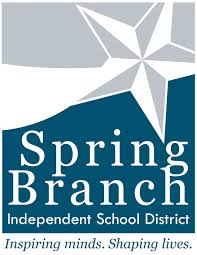 Special Education Department  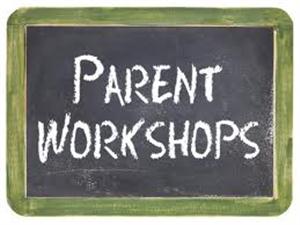 Visual Supports for the Home Join us to learn how to utilize visual supports such as a visual schedule, task analysis, or reinforcement system to assist with communication, behavior management, self-help and social skills. Presented by Vicki Cole and Jessica MenefeeWednesday, April 22nd 12:00-1:00Shadow Oaks Elementary SchoolMultipurpose Room1335 Shadowdale Drive, Houston, TX 77043Spanish interpreter availableRegistration is not requiredChildcare is not available 